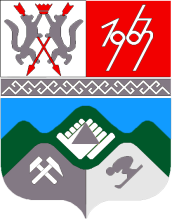 КЕМЕРОВСКАЯ ОБЛАСТЬТАШТАГОЛЬСКИЙ МУНИЦИПАЛЬНЫЙ РАЙОНАДМИНИСТРАЦИЯ  ТАШТАГОЛЬСКОГО МУНИЦИПАЛЬНОГО РАЙОНАПОСТАНОВЛЕНИЕот «28» февраля 2019 года №  227-пО признании утратившим силу постановление администрации Таштагольского муниципального района от 22.05.18 г. № 336-п «О внесении изменений в постановление администрации Таштагольского муниципального района от 03.07.2012 г. № 527-п «Об утверждении Положения об оплате труда работников Муниципального казенного учреждения «Управление жилищно – коммунального хозяйства Таштагольского района»В связи с разработкой постановления администрации Таштагольского муниципального района «Об увеличении фондов оплаты труда работников муниципальных учреждений Таштагольского муниципального района», принимая во внимание постановление администрации Таштагольского муниципального района от 15.01.2019 г. № 08-п «Об увеличении фондов оплаты труда работников муниципальных учреждений Таштагольского муниципального района» администрация Таштагольского муниципального района постановляет:Постановление администрации Таштагольского муниципального района от 22.05.2018 г. № 336-п  «О внесении изменений в постановление администрации Таштагольского муниципального района от 03.07.2012 г. № 527-п «Об утверждении Положения об оплате труда работников Муниципального казенного учреждения «Управление жилищно – коммунального хозяйства Таштагольского района» - признать утратившим силу.Пресс-секретарю Главы Таштагольского муниципального района (Кустовой М. Л.) разместить настоящее постановление на официальном сайте Администрации «Таштагольского муниципального района» в информационно-телекоммуникационной сети Интернет.Контроль за исполнением настоящего постановления возложить на заместителя Главы Таштагольского муниципального района по экономике В.С. Швайгерт.Настоящее постановление вступает в силу с момента его подписания и распространяет свое действие на правоотношения, возникшие с 01.01.2019 г.Глава Таштагольского муниципального района                                                                В. Н. Макута